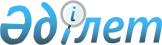 Об утверждении Правил осуществления мониторинга эффективности реализации
инвестиционных программ и (или) инвестиционных проектов субъектами
естественных монополий
					
			Утративший силу
			
			
		
					Приказ Председателя Агентства Республики Казахстан по регулированию естественных монополий от 24 января 2005 года N 18-ОД. Зарегистрирован в Министерстве юстиции Республики Казахстан 23 февраля 2005 года N 3457. Утратил силу приказом Председателя Агентства Республики Казахстан по регулированию естественных монополий от 8 мая 2013 года № 142-ОД      Сноска. Утратил силу приказом Председателя Агентства РК по регулированию естественных монополий от 08.05.2013 № 142-ОД.      В соответствии с подпунктом 3) пункта 1 статьи 13 Закона Республики Казахстан «О естественных монополиях и регулируемых 

рынках», подпунктом 6) пункта 21 Положения об Агентстве Республики Казахстан по регулированию естественных монополий, утвержденного постановлением Правительства Республики Казахстан от 12 октября 2007 года № 943, и пунктом 7.4.1 Плана мероприятий по реализации Программы Правительства Республики Казахстан на 2003-2006 годы, утвержденным постановлением Правительства Республики Казахстан от 5 сентября 2003 года № 903, ПРИКАЗЫВАЮ: 

      Сноска. Преамбула с изменениями, внесенными приказом Председателя Агентства РК по регулированию естественных монополий от 05.02.2009 N 30-ОД (порядок введения в действие см. п.5). 

      1. Утвердить прилагаемые Правила осуществления мониторинга эффективности реализации инвестиционных программ и (или) инвестиционных проектов субъектами естественных монополий. 

      2. Департаменту по регулированию и контролю в сфере трубопроводных и водоканализационных систем Агентства Республики Казахстан по регулированию естественных монополий (Аскарова А.Г.) обеспечить в установленном законодательством порядке государственную регистрацию настоящего приказа в Министерстве юстиции Республики Казахстан.

      3. Департаменту административной работы и анализа Агентства Республики Казахстан по регулированию естественных монополий (Досмагамбет Е.М.) после государственной регистрации настоящего приказа в Министерстве юстиции Республики Казахстан: 

      1) обеспечить в установленном законодательством порядке его опубликование в официальных средствах массовой информации; 

      2) довести его до сведения структурных подразделений и территориальных органов Агентства Республики Казахстан по регулированию естественных монополий. 

      4. Контроль за исполнением настоящего приказа возложить на Заместителя Председателя Агентства Республики Казахстан по регулированию естественных монополий Нефедова А.П. 

      5. Настоящий приказ вводится в действие со дня государственной регистрации в Министерстве юстиции Республики Казахстан.      Председатель 

Утверждены               

приказом Председателя Агентства    

Республики Казахстан по       

регулированию естественных монополий 

от 24 января 2005 года N 18-ОД     Правила 

осуществления мониторинга эффективности реализации 

инвестиционных программ и (или) инвестиционных проектов 

субъектами естественных монополий  1. Общие положения       1. Настоящие Правила осуществления мониторинга эффективности реализации инвестиционных программ и (или) инвестиционных проектов субъектами естественных монополий (далее - Правила) разработаны в соответствии с Законом Республики Казахстан «О естественных монополиях и регулируемых рынках», пунктом 7.4.1 Плана мероприятий по реализации Программы Правительства Республики Казахстан на 2003-2006 годы, утвержденным постановлением Правительства Республики Казахстан от 5 сентября 2003 года № 903, Инструкцией по рассмотрению и согласованию инвестиционных программ (проектов) субъектов естественных монополий, утвержденной приказом Председателя Агентства Республики Казахстан по регулированию естественных монополий и защите конкуренции от 27 января 2003 года № 16-ОД, зарегистрированный в Реестре государственной регистрации нормативных правовых актов за № 2157. 

      Сноска. Пункт 1 с изменениями, внесенными приказом Председателя Агентства РК по регулированию естественных монополий от 05.02.2009 N 30-ОД (порядок введения в действие см. п.5). 

      2. Целью разработки настоящих Правил является установление порядка проведения уполномоченным органом мониторинга эффективности реализации инвестиционных программ и (или) проектов субъектами естественных монополий (далее - Субъект). 

      3. В настоящих Правилах используются следующие основные понятия: 



      мониторинг - сбор информации, наблюдение, анализ, оценка реализации Субъектами инвестиционных программ и (или) проектов; 



      уполномоченный орган - государственный орган, осуществляющий руководство в сферах естественных монополий и на регулируемых рынках.

      Иные понятия и термины используются в соответствии с законодательством Республики Казахстан. 

       Сноска. Пункт 3 с изменениями, внесенными приказом Председателя Агентства РК по регулированию естественных монополий от 05.02.2009 N 30-ОД (порядок введения в действие см. п.5 ).  

2. Порядок проведения мониторинга эффективности 

реализации инвестиционных программ и (или) проектов 

субъектами естественных монополий       4. Мониторинг эффективности реализации инвестиционных программ и (или) проектов Субъектами, утвержденных в установленном порядке, осуществляет уполномоченный орган. 

      Сноска. Пункт 4 с изменениями, внесенными приказом Председателя Агентства РК по регулированию естественных монополий от 05.02.2009 N 30-ОД (порядок введения в действие см. п.5). 

      5. Проведение мониторинга включает следующие этапы: 

      1) сбор информации о ходе реализации инвестиционной программы и (или) проекта; 

      2) анализ достигнутых в каждом временном интервале фактических объемов оказанных регулируемых услуг (товаров, работ) и фактических затрат (в разрезе статей тарифной сметы) Субъекта; 

      3) сопоставление достигнутого в каждом временном интервале фактического финансового результата с показателями, принятыми в инвестиционной программе и (или) проекте; 

      4) оценка влияния реализации инвестиционной программы и (или) проекта на изменение тарифной сметы и уровня тарифов (цен, ставок сборов), развитие спроса на предоставляемые Субъектом регулируемой услуги (товары, работы); 

      5) подготовка заключения о результатах мониторинга и принятие решения. 

      6. Субъекты представляют в уполномоченный орган следующие документы по каждому виду предоставляемых регулируемых услуг (товаров, работ): 

      1) информацию о плановых и фактических объемах предоставляемых регулируемых услуг (товаров, работ) в соответствии с Приложением 1 к настоящим Правилам; 

      2) отчет о результатах финансово-хозяйственной деятельности в соответствии с Приложением 2 к настоящим Правилам; 

      3) отчет об исполнении тарифной сметы в соответствии с Приложением 3 к настоящим Правилам; 

      4) пояснительную записку. 

      7. Пояснительная записка содержит: 

      1) общие данные об инвестиционной программе и (или) проекте: отраслевой сектор, наименование проекта, проектная мощность (ожидаемые результаты), общая стоимость, источники финансирования, дата согласования с уполномоченным органом, срок реализации и другие данные; 

      2) информацию о ходе финансирования инвестиционной программы и (или) проекта; 

      3) оценку Субъекта относительно влияния реализации инвестиционной программы и (или) проекта на развитие спроса и изменение тарифной сметы на предоставляемые Субъектом регулируемой услуги (товары, работы) на предстоящий год (4 последующих квартала); 

      4) сопоставление фактических данных с показателями, утвержденными в уполномоченном органе в инвестиционной программе и (или) проекте; 

      5) разъяснение причин отклонения достигнутых фактических показателей от утвержденной уполномоченным органом инвестиционной программы и (или) проекта. 

      Каждый лист предоставляемых документов парафируется руководителем субъекта естественной монополии, либо лицом, исполняющим его обязанности с приложением подтверждающих документов, а финансовые документы главным бухгалтером. При этом, руководитель и главный бухгалтер несут ответственность за достоверность представленной информации в соответствии с законодательством. 

       Сноска. Пункт 7 с изменениями, внесенными приказом Председателя Агентства РК по регулированию естественных монополий от 05.02.2009 N 30-ОД (порядок введения в действие см. п.5 ). 

     8. Субъекты, не позднее 25 числа месяца, следующего за отчетным периодом, предоставляют уполномоченному органу предусмотренную настоящими Правилами отчетность о ходе реализации инвестиционной программы и (или) проекта: 

     по краткосрочным проектам - на ежеквартальной основе; 

     по средне- и долгосрочным проектам - на полугодовой основе. 

     9. При рассмотрении отчетности о ходе реализации инвестиционной программы и (или) проекта Субъектами, уполномоченный орган вправе привлекать независимых экспертов, выбранных на тендерной основе. 

     Специалисты уполномоченного органа и независимые эксперты, имеют право допуска к технической, бухгалтерской и иной документации по инвестиционной программе и (или) проекту Субъекта. При этом лицам, получившим доступ к информации, не следует разглашать сведения, составляющие государственную, коммерческую и иную охраняемую законом тайну. 

     10. В случае непредставления или представления в не полном объеме документов, требуемых в соответствии с настоящими Правилами, несоответствия представленных документов, требуемых пунктом 6 настоящих Правил уполномоченный орган вправе запросить у Субъекта дополнительную информацию с указанием срока ее предоставления. 

     11. В случае, если информация не предоставляется Субъектом в указанные сроки, уполномоченный орган вправе принять к нему меры антимонопольного реагирования. 

     12. В течение 30 дней с момента окончания отчетного периода, Уполномоченный орган осуществляет подготовку результатов мониторинга оценки эффективности инвестиционной программы и (или) проекта. 

     13. Результаты мониторинга оценки эффективности инвестиционной программы и (или) проекта оформляются в виде заключения. Расчетные показатели мониторинга оценки эффективности инвестиционной программы и (или) проекта оформляются в виде таблиц по формам согласно Приложениям 4 и 5 к настоящим Правилам и прилагаются к заключению.  

3. Критерии оценки эффективности 

реализации инвестиционных программ и (или) проектов 

субъектами естественной монополии      14. Эффективность реализации инвестиционной программы и (или) проекта характеризуется повышением качества предоставляемых Субъектом регулируемых услуг (товаров, работ), а также соответствием (улучшением) достигнутых фактических финансово-экономических показателей Субъекта значениям, установленным инвестиционной программой и (или) проектом, и определяется следующими критериями: 

     1) уровень исполнения показателей, установленных инвестиционной программой и (или) проектом (К 1 ). Данный критерий определяется для каждого показателя Отчета о фактических объемах предоставляемых регулируемых услуг (товаров, работ), Отчета о результатах финансово-хозяйственной деятельности, а также по каждой статье тарифной сметы. Расчет критерия осуществляется по формуле: К 1 = П о / П п * 100, (1)      где: 

     П о - фактическое значение показателя за отчетный период; 

     П п - значение, установленное инвестиционной программой и (или) проектом на соответствующий период реализации; 

     2) абсолютное отклонение достигнутых фактических результатов от показателей, установленных инвестиционной программой и (или) проектом (К 2 ). Данный критерий определяется для каждого показателя Отчета о фактических объемах предоставляемых регулируемых услуг (товаров, работ), Отчета о результатах финансово-хозяйственной деятельности, а также по каждой статье тарифной сметы. Расчет критерия осуществляется по формуле: К 2 = П о - П п ; (2)      3) относительное отклонение достигнутых фактических результатов от показателей, установленных инвестиционной программой и (или) проектом (К 3 ). Данный критерий определяется для каждого показателя Отчета о фактических объемах предоставляемых регулируемых услуг (товаров, работ), Отчета о результатах финансово-хозяйственной деятельности, а также по каждой статье тарифной сметы. Расчет критерия осуществляется по формуле: К 3 = П о / П п , * 100 - 100. (3)      15. Эффективность реализации инвестиционной программы и (или) проекта характеризуется: 

     значениями критерия К 1 , превышающими 100%, и положительными значениями критериев К 2 , К 3 для показателей фактического объема предоставленных регулируемых услуг (товаров, работ), чистой прибыли; 

     значениями критерия К 1 , не превышающими 100%, и отрицательными значениями критериев К 2 , К 3 для показателей тарифа (цены, ставки сбора). 

     Значительное (более 10 процентов) отклонение отчетных значений от принятых и согласованных с уполномоченным органом, свидетельствует о необходимости внесения изменений в инвестиционную программу и (или) проект. 

     16. Снижение (повышение) удельного веса сверхнормативных потерь в общем объеме предоставленных Субъектом регулируемых услуг (товаров, работ) от уровня, установленного в инвестиционной программе и (или) проекте, характеризует повышение (снижение) качества регулируемых услуг (товаров, работ), а также влияет на их себестоимость. Данный критерий рассчитывается по формуле: К 4 = СН б - СН t , (4)      где: 

     СН б - сверхнормативные потери, предусмотренные инвестиционной программой и (или) проектом; 

     СН t - сверхнормативные потери, понесенные в течение отчетного периода. 

     Отрицательное значение данного критерия свидетельствует о снижении сверхнормативных потерь.  

4. Оценка влияния реализации инвестиционной 

программы и (или) проекта на изменение тарифной сметы и 

уровня тарифов (цен, ставок сборов), развитие спроса 

на предоставляемые Субъектом регулируемые услуги (товары, работы)      17. Оценка влияния реализации инвестиционной программы и (или) проекта на изменение тарифной сметы и уровня тарифов (цен, ставок сборов) осуществляется на основе анализа изменения уровня тарифов (цен, ставок сборов) в отчетном периоде по сравнению с предыдущим периодом. Изменение уровня тарифов (цен, ставок сборов) в отчетном периоде рассчитывается по формуле:      РТ i = Т i t / Т i t-1 * 100, (5)      где: 

     i - вид регулируемой услуги (товара, работы), отнесенной к сфере естественной монополии; 

     t - номер отчетного периода; 

     t-1 - номер периода, предшествующего отчетному; 

     Т i t - тариф (цена, ставка сбора) на i-тый вид регулируемой услуги (товара, работы), отнесенный к сфере естественной монополии в отчетном периоде; 

     Т i t-1 - тариф (цена, ставка сбора) на i-тый вид регулируемой услуги (товара, работы), отнесенный к сфере естественной монополии в периоде, предшествующем отчетному. 

     Анализ причин изменения уровня тарифа (цены, ставки сборов) на регулируемые услуги (товары, работы) субъекта естественной монополии осуществляется на основе анализа каждой статьи затрат, учтенных в тарифе (цене, ставке сборов) и (или) тарифной смете. 

     18. Оценка влияния реализации инвестиционной программы и (или) проекта на развитие спроса на предоставляемые Субъектом регулируемые услуги (товары, работы) осуществляется на основе: 

     1) анализа показателей изменения объема предоставленных регулируемых услуг (товаров, работ) в натуральном выражении в отчетном периоде по сравнению с показателями, предусмотренными инвестиционной программой и (или) проектом (ТО). Данный показатель определяется не раньше второго периода реализации инвестиционной программы и (или) проекта и определяется по формуле: ТО = О t / О б * 100, (6)      где: 

     О t - объем предоставленных регулируемых услуг (товаров, работ) в течение отчетного периода; 

     О б - объем регулируемых услуг (товаров, работ), предусмотренный инвестиционной программой и (или) проектом. 

     Значение данного показателя, превышающее 100%, характеризует увеличение спроса на регулируемые услуги (товары, работы), предоставляемые Субъектом; 

     2) соответствующей оценки Субъекта (предоставляемой в пояснительной записке) относительно развития спроса на предоставляемые Субъектом регулируемые услуги (товары, работы).

     19. Сопоставление достигнутого фактического финансового результата с показателями, установленными в инвестиционной программе и (или) проекте, осуществляется на основе критериев К 1 , К 2 , К 3 , рассчитанных для полученного в отчетном периоде показателя чистой прибыли Субъекта.  

5. Влияние достигнутого фактического финансового 

результата и денежных потоков субъекта естественной 

монополии на выполнение долговых обязательств      20. Влияние достигнутого фактического финансового результата и денежных потоков субъекта естественной монополии на выполнение долговых обязательств определяется на основе оценки финансовой возможности Субъекта своевременно произвести платежи вознаграждения и возврата средств, привлеченных в рамках инвестиционной программы и (или) проекта. Оценка осуществляется на основе следующих показателей: 

     1) коэффициент покрытия расходов на обслуживание заемных средств (КП t ): КП t = (ВД t - РР t - ОАР t )/З t , (7)      где: 

     ВД t - валовой доход в периоде t; 

     РР t - расходы по реализации регулируемых услуг (товаров, работ) в периоде t; 

     ОАР t - общие административные расходы в периоде t; 

     З t - выплаты вознаграждения в периоде t по заемным средствам, привлеченным в рамках инвестиционной программы и (или) проекта; 

     2) коэффициент покрытия расходов на обслуживание займов денежными средствами (КД t ): КД t = (ЧД t + А t + ОН t )/З t, (8)      где: 

     ЧД t - чистый доход в периоде t; 

     А t - амортизация в периоде t; 

     ОН t - увеличение отсроченных налогов в периоде t; 

     З t - выплаты вознаграждения в периоде t по заемным средствам, привлеченным в рамках инвестиционной программы и (или) проекта; 

     3) показатель отношения остатка денежных средств на конец периода к объему задолженности по долгосрочным займам, привлеченным в рамках инвестиционной программы и (или) проекта (КЗ) t : КЗ t = (ЧД t + А t + ОН t )/ЗД t, (9)      где: 

     ЧД t - чистый доход в периоде t; 

     А t - амортизация в периоде t; 

     ОН t - увеличение отсроченных налогов в периоде t; 

     ЗД t - остаток долга по долгосрочным займам, привлеченным в рамках инвестиционной программы и (или) проекта на конец периода t. 

     Низкое (равное единице и ниже) значение данного показателя указывает на сложности Субъекта при выполнении долговых обязательств, привлеченных в рамках инвестиционной программы и (или) проекта. 

Приложение 1                  

к Правилам осуществления мониторинга        

эффективности реализации инвестиционных программ 

и (или) инвестиционных проектов субъектами 

естественных монополий                          Объем регулируемых услуг (товаров, работ) 

           ________________________________________________ 

           наименование регулируемой услуги (товара, работы) 

             за ____________________________ 200___ года 

                      квартал (полугодие) Наименование Субъекта         __________________ 

Вид оказываемых регулируемых 

услуг (товаров, работ)        __________________ 

Юридический адрес Субъекта    __________________ 

Приложение 2                  

к Правилам осуществления мониторинга        

эффективности реализации инвестиционных программ 

и (или) инвестиционных проектов субъектами 

естественных монополий                    Отчет о результатах финансово-хозяйственной деятельности 

           ________________________________________________ 

           наименование регулируемой услуги (товара, работы) 

             за ____________________________ 200___ года 

                      квартал (полугодие) 

  

Наименование Субъекта         __________________ 

Вид оказываемых регулируемых 

услуг (товаров, работ)        __________________ 

Юридический адрес Субъекта    __________________ 

Приложение 3                  

к Правилам осуществления мониторинга        

эффективности реализации инвестиционных программ 

и (или) инвестиционных проектов субъектами 

естественных монополий                             Отчет об исполнении тарифной сметы 

           ________________________________________________ 

           наименование регулируемой услуги (товара, работы) 

             за ____________________________ 200___ года 

                      квартал (полугодие) 

  

Наименование Субъекта         __________________ 

Вид оказываемых регулируемых 

услуг (товаров, работ)        __________________ 

Юридический адрес Субъекта    __________________ 

                                                       тыс. тенге 

Приложение 4                 

к Правилам осуществления мониторинга        

эффективности реализации инвестиционных программ 

и (или) инвестиционных проектов субъектами 

естественных монополий                        Показатели мониторинга эффективности реализации 

                  инвестиционной программы (проекта) 

             за ____________________________ 200___ года 

                      квартал (полугодие) 

  

Наименование Субъекта         __________________ 

Вид оказываемых регулируемых 

услуг (товаров, работ)        __________________ 

Юридический адрес Субъекта    __________________      Продолжение таблицы      Продолжение таблицы 

Приложение 5                   

к Правилам осуществления мониторинга        

эффективности реализации инвестиционных программ 

и (или) инвестиционных проектов субъектами 

естественных монополий                        Показатели влияния достигнутого фактического 

        финансового результата и денежных потоков субъекта 

     естественной монополии на выполнение долговых обязательств                          

             за ____________________________ 200___ года 

                      квартал (полугодие) 

  

Наименование Субъекта         __________________ 

Вид оказываемых регулируемых 

услуг (товаров, работ)        __________________ 

Юридический адрес Субъекта    __________________ 
					© 2012. РГП на ПХВ «Институт законодательства и правовой информации Республики Казахстан» Министерства юстиции Республики Казахстан
				Наименование 

показателей Ед. 

из- 

ме- 

ре- 

ния За пе- 

риод, 

пред- 

шест- 

вующий 

отчет- 

ному за соответст- 

вующий 

период 

прошлого года за соответст- 

вующий 

период 

прошлого года за отчетный 

период за отчетный 

период с начала 

года с начала 

года Наименование 

показателей Ед. 

из- 

ме- 

ре- 

ния За пе- 

риод, 

пред- 

шест- 

вующий 

отчет- 

ному за 

соот- 

ветст- 

вующий 

период с 

начала 

года 

нара- 

стаю- 

щим 

итогом Предус- 

мотрено в инвести- 

ционной 

программе (проекте) Ф 

а 

к 

т Предус- 

мотрено в инвести- 

ционной 

программе (проекте) Ф 

а 

к 

т 1 2 3 4 5 6 7 8 9 1. Объем 

производимых  регулируемых 

услуг 

(товаров, 

работ): 1.1. в млн. 

тенге 1.2. в на- 

туральных 

показателях 2. Объем 

покупной 

продукции 

(товаров) для 

дальнейшей 

передачи по- 

требителям: 2.1. в млн. 

тенге 2.2 в нату- 

ральных 

показателях 3.Объем ре- 

гулируемых 

услуг (то- 

варов, работ) используемых 

на собственные 

нужды по нор- 

мативу, утвер- 

жденному ком- 

петентным 

органом: 3.1. в млн. 

тенге 3.2. в нату- 

ральных 

показателях 3.3. Факти- 

ческие потери 

от общего 

объема ре- 

гулируемых 

услуг (това- 

ров, работ) 

используемых 

на собственные 

нужды, в 

натуральных 

показателях: 3.3.1. 

нормативные 3.3.2. сверх- 

нормативные 4. Объем 

потерь регу- лируемых 

услуг (то- 

варов, работ), утвержденных компетентным 

органом: 4.1. в млн. 

тенге 4.2. в нату- 

ральных 

показателях 4.3. Факти- 

ческие потери 

в % от объема 

(указать: 

произведенной 

или покупной 

продукции): 4.3.1. в млн. 

тенге 4.3.2. в 

натуральных 

показателях 5. Объем 

оказываемых 

регулируемых 

услуг (товаров, 

работ) 

потребителям: 5.1. в млн. 

тенге 5.2. в нату- 

ральных по- 

казателях 

всего, в том 

числе: 5.2.1. тран- 

зитным по- 

требителям 5.2.2. собст- 

венным по- 

требителям, 

в том числе: юридические 

лица население 6. Объем 

реализуемой 

продукции 

(товаров) 

потребителям: 6.1. в млн. 

тенге 6.2. нату- 

ральных 

показателях 

всего, 

в том числе: юридические 

лица население 7. Остаток 

нереали- 

зованной 

продукции 7.1. в млн. 

тенге 7.2. нату- 

ральных 

показателях Наименование 

показателей за 

период, 

предше- 

ствующий 

отчет- 

ному за соот- 

ветствующий 

период 

прошлого 

года за соот- 

ветствующий 

период 

прошлого 

года за 

отчетный 

период за 

отчетный 

период с начала года с начала года Наименование 

показателей за 

период, 

предше- 

ствующий 

отчет- 

ному за 

соот- 

ветст- 

вующий 

период с на- 

чала 

года 

нара- 

стаю- 

щим 

итогом Предус- 

мотрено 

в инвес- 

тиционной 

программе 

(проекте) Ф 

а 

к 

т Предус- 

мотрено 

в инвес- 

тиционной 

программе 

(проекте) Ф 

а 

к 

т 1. Прибыль 

в составе 

тарифа 2. Регули- 

руемая база 

задейство- 

ванных 

активов 

(РБА) 3. Ставка 

прибыли 

на РБА 4. Всего 

расходов 

на предо- 

ставление 

регулируе- 

мых услуг 

(товаров, 

работ) 5. Тарифный 

доход 6. Совокуп- 

ный доход 

(убыток) 

после нало- 

гообложения 7. Выплата 

дивидендов 8. Другие 

обязательные 

выплаты из 

прибыли 9. Прибыль к 

распределению 10. Возврат 

заемных 

средств, на- 

правленных 

на инвестиции 11. Чистый 

доход (убыток) Справочно: 12. Тариф Основные 

показатели, 

предусмот- 

ренные 

Индикативным 

планом 

социально- 

экономичес- 

кого развития 

Республики 

Казахстан Наименование 

показателей за 

период, 

предше- 

ствующий 

отчетному за соответст- 

вующий период 

прошлого года за соответст- 

вующий период 

прошлого года за отчетный 

период за отчетный 

период с начала 

года с начала 

года Наименование 

показателей за 

период, 

предше- 

ствующий 

отчетному за 

соот- 

ветст- 

вующий 

период с на- 

чала 

года 

нара- 

стающим 

итогом Предус- 

мотрено 

в 

инвести- 

ционной 

программе 

(проекте) Ф 

а 

к 

т Предус- 

мотрено 

в 

инвести- 

ционной 

программе 

(проекте) Ф 

а 

к 

т 1 2 3 4 5 6 7 8 1.Мате- 

риальные 

затраты, 

всего 1.1. Сырье и 

материалы - 

всего, в том 

числе: 1.1.1. при- 

обретен- 

ные в   

иностран- 

ной ва- 

люте 1.2. Покуп- 

ные изделия 

и полуфаб- 

рикаты, 

вспомога- 

тельные 

материалы 

- всего, 

в том числе 1.2.1.при- 

обретенные 

в иност- 

ранной 

валюте 1.3.Топливо 

- всего, в 

том числе: 1.3.1.при- 

обретенные 

в иностран- 

ной валюте 1.4.Элект- 

роэнергия 

- всего, 

в том числе: 1.4.1.прио- 

бретенные 

в иностран- 

ной валюте 2.Средства, направляемые субъектом 

на текущий и капитальный 

ремонты и 

другие ре- 

монтно- 

восстанови- 

тельные 

работы, не  приводящие 

к росту 

стоимости 

основных 

средств, 

в том 

числе: 2.1.теку- 

щий ремонт 2.2.капи- 

альный 

ремонт,не 

приводящий 

к росту 

стоимости 

ОФ 3. Прочие 

затраты 4. Износ 

основных 

средств 5. Амор- 

изация 

немате- 

иальных 

активов 6. Прочие 

расходы 

всего, в 

том числе: 6.1. 

команди- 

ровочные 

расходы 7. Нало- 

говые 

платежи 

и сборы 

всего, 

в том 

числе: 7.1. налог 

на иму- 

щество 7.2. плата 

за поль- 

зование 

природ- 

ными ре- 

сурсами 8.Оплата 

услуг 

сторонних 

органи- 

заций 

всего, в 

том числе: 8.1.аренд- 

ная плата 9. Другие 

затраты - 

всего, в 

том числе: 9.1. расходы 

по выплате 

возна- 

граждений 9.1.1. в 

иностранной 

валюте 10. Фонд 

заработной 

платы всего, 

в том числе: 10.1. 

производ- 

ственный 

персонал 10.2. 

вспомога- 

тельный 

персонал 10.3 

админи- 

стративный 

персонал - 

всего, из 

них 10.3.1. 

головной 

офис 10.4 

социальный 

налог 11. Всего 

расходов 12.Финан- 

сирование 

затрат на 

капитальные 

вложения 

по годам - 

всего, в 

том числе: 12.1. 

строитель- 

ство - 

всего, из 

них: 12.1.1. 

собственное 

строи- 

тельство 

хозспособом 12.1.2. 

Машины и 

оборудо- 

вание; 

переда- 

точные 

устройства 12.1.3. 

транспортные  устройства 12.1.4. на 

покупку 

немате- 

риальных 

активов - 

всего, в 

том числе: 12.1.5 на 

создание и 

приобре- 

тение про- 

граммного 

обеспече- 

ния ЭВМ Наименование показателей за период, 

предшествующий 

отчетному за соответствующий период за соответствующий период Наименование показателей за период, 

предшествующий 

отчетному за соответ- 

ствующий период с начала 

года 

нарастающим 

итогом Наименование показателей за период, 

предшествующий 

отчетному за соответ- 

ствующий период с начала 

года 

нарастающим 

итогом 1 2 3 4 Объем реализации регулируемых услуг (товаров, работ) Тариф (цена, ставка сбора) Чистая прибыль за отчетный период за отчетный период с начала года с начала года Исполнение показателей, 

установленных в инвестиционной 

программе (проекте), в % Исполнение показателей, 

установленных в инвестиционной 

программе (проекте), в % предусмот- 

рено в 

инвести- 

ционной 

программе 

(проекте) факт предусмот- 

рено в 

инвести- 

ционной 

программе 

(проекте) факт Исполнение показателей, 

установленных в инвестиционной 

программе (проекте), в % Исполнение показателей, 

установленных в инвестиционной 

программе (проекте), в % предусмот- 

рено в 

инвести- 

ционной 

программе 

(проекте) факт предусмот- 

рено в 

инвести- 

ционной 

программе 

(проекте) факт за от- 

четный 

период 

(гр.6/гр.5 

* 100) с начала 

года 

(гр.8/гр.7 

* 100) 5 6 7 8 9 10 Отклонение от значения, 

установленного в инвестиционной 

программе (проекте) Отклонение от значения, 

установленного в инвестиционной 

программе (проекте) Отклонение от значения, 

установленного в инвестиционной 

программе (проекте) Отклонение от значения, 

установленного в инвестиционной 

программе (проекте) Темп роста 

показателей по 

сравнению со 

значениями, уста- 

новленными в инвест. 

программе 

(проекте), в % Темп роста 

показателей по 

сравнению со 

значениями, уста- 

новленными в инвест. 

программе 

(проекте), в % абсолютное, 

тенге абсолютное, 

тенге в % в % Темп роста 

показателей по 

сравнению со 

значениями, уста- 

новленными в инвест. 

программе 

(проекте), в % Темп роста 

показателей по 

сравнению со 

значениями, уста- 

новленными в инвест. 

программе 

(проекте), в % за 

отчетный 

период 

(гр.6- 

гр.5) с 

начала 

года 

(гр.8- 

гр.7) за 

отчетный 

период 

(гр.6/ 

гр.5* 

100-100) с на- 

чала 

года (гр.6/ 

гр.5* 

100-100) за 

отчетный 

период 

(гр.6/ гр.3(гр.2) 

* 100) с начала 

года (гр.8/ 

гр.4* 100) 11 12 13 14 15 16 Наименование 

показателей за 

период, 

предше- 

ствующий 

отчетному за отчетный период за отчетный период с начала 

года с начала 

года Наименование 

показателей за 

период, 

предше- 

ствующий 

отчетному Предус- 

мотрено 

в инвести- 

ционной 

программе 

(проекте) Ф 

а 

к 

т Предус- 

мотрено 

в инвести- 

ционной 

программе 

(проекте) Ф 

а 

к 

т Наименование 

показателей за 

период, 

предше- 

ствующий 

отчетному Предус- 

мотрено 

в инвести- 

ционной 

программе 

(проекте) Ф 

а 

к 

т Предус- 

мотрено 

в инвести- 

ционной 

программе 

(проекте) Ф 

а 

к 

т 1 2 3 4 5 6 1. Валовый 

доход 

(доходы 

- расходы) 2. Расходы 

по реали- 

зации ре- 

гулируемых 

услуг (то- 

варов, 

работ) 3. Общие 

админист- 

ративные 

расходы 4. Выплаты 

вознаграж- 

дения по 

обслужи- 

ванию за- 

емных 

средств ин- 

вестицион- 

ной про- 

граммы 

(проекта) 5.Остаток 

долга по 

долго- 

срочным 

займам, 

привле- 

ченным в рамках 

инвести- 

ционной 

программы 

(проекта) 6. Чистый 

доход 7. Амор- 

тизация 8. Увели- 

чение от- 

сроченных 

налогов 9. Коэффи- 

циент 

покрытия 

расходов 

на обслу- 

живание 

займов   

(стр.1- 

стр.2- 

стр.3)/ 

стр.4 10. Коэф- 

фициент 

покрытия 

расходов 

на обслу- 

живание 

займов 

денежными 

средствами 

(стр.6+ 

стр.7+ 

стр.8)/ 

стр.4 11. Пока- 

затель 

отношения 

остатка 

денежных 

средств 

на конец 

периода 

к объему 

задолжен- 

ности по 

долгосроч- 

ным займам 

(стр.6+стр. 

7+стр.8)/ 

стр.5 